1	مقدمة1.1	تتمثل إحدى وظائف الاتحاد، وقطاع تنمية الاتصالات (ITU-D) بوجه خاص، في النهوض بمسؤولية الاتحاد المزدوجة بوصفه وكالة متخصصة من وكالات الأمم المتحدة ووكالة منفذة تقوم بتنفيذ المشاريع وفق دستور الاتحاد.2.1	وصندوق تنمية تكنولوجيا المعلومات والاتصالات (ICT-DF) هو مبادرة خاصة أُطلقت في 1997 بهدف دعم تنفيذ مشاريع تنموية تؤدي إلى تنمية مستدامة قائمة على شراكات أصحاب مصلحة متعددين من الدول الأعضاء وأعضاء القطاعات والقطاعين العام والخاص والمنظمات متعددة الأطراف من مؤسسات التمويل إلى الوكالات الإنمائية.2	القواعد والإجراءات الرئيسية لصندوق تنمية تكنولوجيا المعلومات والاتصالات1.2	يُستخدم صندوق تنمية تكنولوجيا المعلومات والاتصالات للتمويل الأولي الذي يمكن أن يصل عادة إلى 25% من إجمالي تكلفة المشروع، لتغطية احتياجات تمويل مشاريع التنمية المقترحة. ويهدف التمويل الأولي كنواة إلى تسهيل تعبئة مساهمات إضافية كبيرة نقدية وعينية، وتقديم إطار لتدابير متضافرة على المستويات الوطنية والإقليمية والدولية.2.2	وفيما يتعلق بإجراءاته، يمكن تقديم مقترحات بشأن مشاريع إنمائية تشمل هذه المساهمات الإضافية الكبيرة النقدية والعينية إلى صندوق تنمية تكنولوجيا المعلومات والاتصالات عبر البريد الإلكتروني bdtictdf@itu.int لأغراض إدارة الدعم المقدم من الصندوق.3.2	وتدار المشاريع الإنمائية المقترحة بما يتفق مع معايير الاختيار والأهلية التالية، التي تشمل فيما تشمل:	يتعين أن تتضمن الجهات المستفيدة من المشروع واحداً أو أكثر من أقل البلدان نمواً (LDC)، و/أو الدول الجزرية الصغيرة النامية (SIDS)، و/أو البلدان النامية غير الساحلية، و/أو البلدان التي تمر اقتصاداتها بمرحلة انتقالية و/أو البلدان ذات الاحتياجات الخاصة.	يتعين أن يندرج المشروع ضمن إحدى الفئات/المحاور التالية:-	بناء القدرات-	تغير المناخ-	الأمن السيبراني-	الشمول الرقمي-	الاتصالات في حالات الطوارئ-	تطبيقات تكنولوجيا المعلومات والاتصالات-	الابتكار-	البيئة التنظيمية والسوقية-	الاحصاءات والمؤشرات-	إدارة الطيف والإذاعة-	مساعدة البلدان ذات الاحتياجات الخاصة	أو أي فئات/محاور أخرى تعتبرها لجنة توجيه صندوق تنمية تكنولوجيا المعلومات والاتصالات (ICT-DF SC) مهمة.4.2	ويجري على نحو منتظم تحليل مقترحات المشاريع وتقييمها من خلال ضمان امتثالها لمعايير الاختيار/الأهلية وتقديمها إلى لجنة توجيه صندوق تنمية تكنولوجيا المعلومات والاتصالات.5.2	وتقوم لجنة توجيه الصندوق بما يلي: أ) استعراض المشاريع المقدمة للحصول على تمويل من الصندوق والموافقة عليها، ب) الموافقة على مبلغ التمويل المقدم من الصندوق والذي سيخصص للمشاريع الموافق عليها، ج) مراقبة تنفيذ المشاريع التي يدعمها الصندوق وأداء ميزانيتها.6.2	ويقدَّم إلى مجلس الاتحاد تقرير سنوي عن حالة صندوق تنمية تكنولوجيا المعلومات والاتصالات ومشاريعه الممولة التي وافقت عليها لجنة توجيه الصندوق، وذلك لطلب المشورة و/أو الموافقة، حسب الاقتضاء.3	أنشطة الصندوق الرئيسية والتقدم المحرز فيهاستعرض الاجتماع الثاني والخمسون للجنة توجيه صندوق تنمية تكنولوجيا المعلومات والاتصالات (ICT-DF SC) في 12 ديسمبر 2017 حالة ثلاثة مشاريع وافقت عليها اللجنة في اجتماعها الحادي والخمسين وتقييم 14 مشروعاً جارياً بتمويل من الصندوق.1.3	دعم تنمية جزر البهاما الذكية – البهاما الذكية: يهدف هذا المشروع إلى دعم جزر البهاما، بوصفها نموذجاً للدول النامية الجزرية الصغيرة (SIDS) لإقامة إحدى أولى "الجزر الذكية" في منطقة الأمريكتين من خلال تطوير تكنولوجيا المعلومات والاتصالات والاستفادة منها في تحسين نوعية حياة السكان، وتشجيع الشركات في هذا البلد لتكون أكثر فعالية وقدرة على المنافسة، وتقديم خدمات عامة أكثر وأفضل بصورة مستدامة. كما أن لها المقدرة على تكرار نجاحها، إذا ما تحقق، في دول جزرية أخرى في منطقة البحر الكاريبي وغيرها.○	ويتابع مكتب منطقة بربادوس التابع للاتحاد وثيقة المشروع واتفاق التعاون مع إدارة جزر البهاما. وجرى إعداد الوثائق. ولا تزال المصادقة النهائية من مجلس وزراء جزر البهاما مرتقبة.2.3	مراقبة الطيف الراديوي في كوبا: يهدف هذا المشروع إلى تحديث نظام مراقبة الطيف القائم حالياً في محطة المراقبة في هافانا، بكوبا، وزيادة السعة والقدرة على المراقبة وقياس المعلمات التقنية للمحطات الراديوية، والتحديد الراديوي لزوايا الاتجاه، وكشف مصادر التداخل والمحطات الراديوية غير المرخص لها، مع تدريب المهنيين المعنيين من الحكومة الكوبية وتحسين معرفتهم ومهاراتهم، ولا سيما في الجوانب المتصلة بإدارة الطيف الراديوي.○	وجرت صياغة واستكمال وثيقة المشروع واتفاق التعاون وكانتا جاهزتين للتوقيع قبل انعقاد المؤتمر العالمي لتنمية الاتصالات لعام 2017. بيد أن التوقيع تأخر بناء على طلب من كوبا. ويتابع المكتب الإقليمي للأمريكتين التابع للاتحاد هذا الأمر مع كوبا للاتفاق على تاريخ للتوقيع والبدء في التنفيذ.3.3	الحصول على المكاسب الرقمية في إفريقيا: يهدف هذا المشروع بوصفه شراكة يتعدد فيها أصحاب المصلحة بقيادة الاتحاد، والمفوضية الأوروبية، ومفوضية الاتحاد الإفريقي، إلى تعزيز النفاذ إلى النطاق العريض اللاسلكي الذي يمكن الوصول إليه والميسور التكلفة والفعّال في جميع أنحاء القارة الإفريقية من خلال تحسين استعمال الطيف وتنسيقه. ويتوقع تناول مسائل الطيف على الصعد الوطنية والإقليمية وفي عموم إفريقيا حتى يمكن جني فوائد اجتماعية واقتصادية كبيرة للمستفيدين النهائيين وتوفير فرص للقطاع الخاص من خلال شراكات بين القطاعين الخاص والعام (PPP) للمساهمة في تنمية الخدمات وتحقيق النمو المستدام.○	حصل هذا المشروع على الموافقة الداخلية من الدول الأعضاء ضمن المفوضية الأوروبية. ويتعين على الاتحاد والمفوضية الأوروبية كليهما توقيع وثيقة المشروع من أجل البدء في تنفيذه اعتباراً من أوائل عام 2018 على مدى 42 شهراً.4.3	حالة مشاريع صندوق تنمية تكنولوجيا المعلومات والاتصالاتحتى ديسمبر 2017، كانت مشاريع صندوق تنمية تكنولوجيا المعلومات والاتصالات تتألف من 17 مشروعاً؛ منها ثلاثة مشاريع وافق عليها الاجتماع الحادي والخمسون للجنة توجيه الصندوق و14 مشروعاً جارياً. وتتوزع هذه المشاريع على النحو التالي حسب المنطقة (الشكل 1) ويجري تنفيذها في المناطق المحتاجة (الشكل 2)، وهي تشمل تطوير الشبكة اللاسلكية عريضة النطاق في إفريقيا (بوروندي ومالي وبوركينا فاصو ورواندا وليسوتو وسوازيلاند ومدغشقر وجيبوتي)، وتوصيل المدارس في فلسطين، وتنمية الاتصالات الريفية في أقل البلدان نمواً، وتطبيقات تكنولوجيا المعلومات والاتصالات لمكافحة مرض الإيبولا، والطب عن بُعد في زمبابوي، والمركز الإقليمي لإمكانية نفاذ الأشخاص ذوي الإعاقة إلى تكنولوجيا المعلومات والاتصالات، وتطوير سعة الاتصالات الساتلية وحلول الاتصالات في حالات الطوارئ لجزر المحيط الهادئ.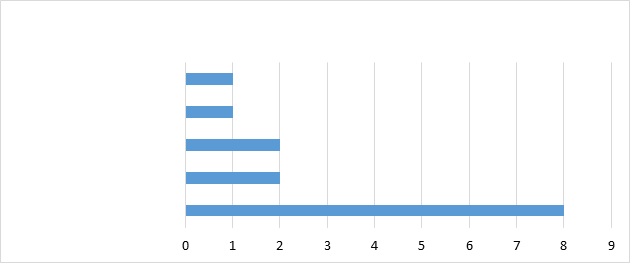 وأوعز الاجتماع الثاني والخمسون للجنة توجيه صندوق تنمية تكنولوجيا المعلومات والاتصالات (DF-DF SC) بإغلاق المشروع (المشاريع)، عند الاقتضاء، مع مراعاة حالة ومدة تنفيذ المشروع، وطلب إلى مكتب تنمية الاتصالات مواصلة مراقبة التقدم المحرز في التنفيذ السريع لهذه المشاريع. وستواصل لجنة التوجيه استعراض مقترحات المشاريع ودعم المشاريع المنتقاة في مختلف مجالات العمل مع إيلاء اهتمام خاص إلى المبادرات الإقليمية التي وافق عليها المؤتمر العالمي لتنمية الاتصالات لعام 2017 مع مراعاة القواعد والمعايير التي تحددها قواعد الصندوق وإجراءاته في حدود حساب رأس مال الصندوق.4	تطور حسابات رأس مال صندوق تنمية تكنولوجيا المعلومات والاتصالات1.4	وصل مجموع الإيرادات الناشئة عن الفائدة المحقّقة في عام 2017 إلى 52 710 دولارات أمريكية وهي تشمل الفوائد المتأتية من رأس مال الصندوق (33 882 دولاراً أمريكياً) ومن المشاريع (18 828 دولاراً أمريكياً).2.4	وبحلول 31 ديسمبر 2017، ظل مبلغ حساب رأس مال الصندوق 4 557 828,53 دولاراً أمريكياً بعد موافقة المجلس في دورته لعام 2017، بينما وصل مبلغ صندوق رأس المال العامل للمعارض قرابة 8 378 703,66 فرنكات سويسرية.5	الآفاق المستقبلية1.5	سيجري تحليل وتحديث التقدم المحرز في تنفيذ المشاريع الممولة من صندوق تنمية تكنولوجيا المعلومات والاتصالات بشكل منتظم عبر الرابط https://www.itu.int/en/ITU-D/Partners/Pages/ICT-DF/default.aspx.2.5	وبمراعاة كون الصندوق مدفوعاً بالطلب ومصدر تمويل أولي بطبيعته ومبادئه، ستواصل لجنة توجيه صندوق تنمية تكنولوجيا المعلومات والاتصالات النظر في مقترحات المشاريع القائمة على القواعد والمعايير في حدود حساب رأس المال الصندوق من أجل دعم تنمية الاتصالات/تكنولوجيا المعلومات والاتصالات لدى أعضاء الاتحاد والمساهمة في تحقيق أهداف التنمية المستدامة.3.5	يُدعى المجلس إلى الإحاطة علماً بالتقرير.___________المجلس 2018
جنيف، 27-17 أبريل 2018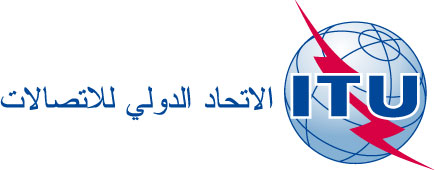 بند جدول الأعمال: ADM 7الوثيقة C18/34-A8 مارس 2018الأصل: بالإنكليزيةتقرير من الأمين العامتقرير من الأمين العامصندوق تنمية تكنولوجيا المعلومات والاتصالات (ICT-DF)صندوق تنمية تكنولوجيا المعلومات والاتصالات (ICT-DF)ملخصتقدِّم هذه الوثيقة تقريراً عن حالة صندوق تنمية تكنولوجيا المعلومات والاتصالات (ICT-DF) فيما يتعلق باستعماله في تنفيذ مشاريع التنمية.الإجراء المطلوبيُدعى المجلس إلى الإحاطة علماً بالتقرير وإسداء المشورة التي يراها مناسبة._________المراجعالقرار 11 (المراجَع في بوسان، 2014) لمؤتمر المندوبين المفوضين؛ القراران 1111 و1338 للمجلس.